StyretLangrennsutvalgSkiskytterutvalg2Hopp-/kombinertutvalgTrimutvalg (samarbeid med IL Fram)Skihytte/kiosk komitéSponsorkomitéRevisorerValgkomité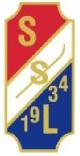 Funksjoner i Skatval skilag 2019FunksjonNavnTidsromTel.e-postStartPå
valgLederGeir AspenesNY, 1 år92209448gk-aspen@online.no  20192020NestlederInge AuranGjenstår 1 år95993420iauran@broadpark.no20182020SekretærPål Martin DalingGjenvalg, 2 år  91159619pmdaling@hotmail.com  20182021KassererGunn Ingfrid Fornes Bottom of FormGjenstår 1 år95293139gunn.fornes@ntnu.no  20162020StyremedlemMargrete Mære HusbyGjenstår 1 år48237707margretemhus@gmail.com  20162020VaramedlemJohn Gunnar ValstadNY, 2 år93214343johngvalstad@ntebb.no  2019  2021VaramedlemMålfrid RøkkeGjenstår 1 år  99225590maalfridroekke@hotmail.com  20182020FunksjonNavnTidsromTel.e-poste-postStartPå
valgLederJon Erik HallanGjenstår 1 år90103793jonehallan@hotmail.comjonehallan@hotmail.com20162020MedlemEinar WangbergGjenvalg, 2 år41263174einar.wangberg@hotmail.comeinar.wangberg@hotmail.com20152021MedlemIngeborg Buan BrønnNY, 2 år9703681497036814ibuan@hotmail.om20192021MedlemRikard UlsethGjenstår 1 årrikardul@hotmail.comrikardul@hotmail.com20162020FunksjonNavnTidsromTel.e-postStartPå
valgLederKyrre KraftGjenvalg, 2 år(Ny som leder)47800034kyrre.kraft@ktv.no20152021MedlemKetil Lie  Gjenvalg, 1 år  97085986ketil.lie@gmail.com20152020MedlemArve VassliNY, 2 år90114174arve.vassli@ntebb.no20192021MedlemRoar HusbyNY, 2 år92810584roar_husby@hotmail.com20192021MedlemTore Morten RemmanGjenstår 1 år97112476tore.remman@hotmail.com20162020FunksjonNavnTidsromTel.e-postStartPå
valgLederEspen KlefsåsvoldGjenvalg, 2 år95244352espen.klefsasvold@ntebb.no20172021MedlemKjell Brage LunnanGjenvalg, 2år93038372kjellbl@online.no20152021MedlemHelge StøreNy, 1 år9923328920192020MedlemFunksjonNavnTidsromTel.e-postStartPå
valgLederHilde Landfald41253931hilde.landfald@hotmail.comIL Fram-MedlemAnita Fløan Gjenstår 1 år92860368anita.floean@hotmail.comIL Fram-MedlemElse Beate Lerfald Gjenstår 1 år98016229molla2008@live.noIL Fram-MedlemAnn-Karin LoråsGjenvalg 2 år92043139ann.karin.loras@stjordal.kommune.no20172021MedlemHilde IvarrudGjenstår 1 år41030975hivarrud@ntebb.no20162020MedlemTone HauganGjenstår 1 år93060363tone.haugan75@gmail.comIL Fram-FunksjonNavnTidsromTel.e-postStartPå
valgLederKirsti BakkenGjenstår 1 år907 43 540kirsti.bakken@ntebb.no20162020UtleieHåvard BeitlandGjenvalg 2 år92692623beitland@gmail.com20172021medlemRuth GjerdeGjenstår 1 år40003027  elgjerde@online.no20182020medlemMålfrid RøkkeGjenstår 1 år99225590maalfridroekke@hotmail.com20182020medlemMona TronhusGjenstår 1 år92621649tronhusmona@gmail.com20182020FunksjonNavnTidsromTel.e-postStartPå
valgMedlemStig Arild HofstadGjenvalg  2 år91686578  stig.arild.hofstad@hotmail.com20152021MedlemRune SævikNY, 2 år9063325620192021LederFunksjonNavnTidsromTel.e-postStartPå
valgRevisor 1Johan Olav HeggeGjenstår 1 år48123673johan.olav.hegge@hotmail.com20182020Revisor 2Hilmar AuranGjenvalg 2 år92453053hilmar.auran@anleggsmaskiner.no20162021FunksjonNavnTidsromTel.e-postStartPå
valgLederLeif Erling KvaalGjenstår 1 år92203942leif.kvaal@vegvesen.no20182020MedlemHilde M. ØiaNY, 2 år99795336hildeoia@hotmail.com20192021MedlemNY, 3 år20192022